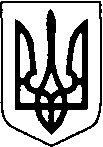 ВОЛИНСЬКА ОБЛАСНА РАДАВОЛИНСЬКИЙ ОБЛАСНИЙ ЕКОЛОГО-НАТУРАЛІСТИЧНИЙ ЦЕНТРН А К А З17 листопада  2023 року                            м. Луцьк                               № 118 /о/д                                                                                     Про підсумки обласного заочного родинного конкурсу-виставки «Хліб-найбільший скарб»Відповідно до листа Волинського обласного еколого-натуралістичного центру Волинської обласної ради від 09.10.2023р. № 220/01-30 «Про проведення обласного заочного родинного конкурсу-виставки «Хліб-найбільший скарб», з метою  виховання  духовності, моральності, шанобливого ставлення до національних культурних надбань, популяризації народних традицій як безцінної спадщини, Волинським обласним еколого-натуралістичним центром Волинської обласної ради  підведено підсумки обласного  заочного  родинного конкурсу-виставки «Хліб-найбільший скарб». На  конкурс  були  подані  85 робіт  родинних, учнівських  колективів, окремих учнів  закладів освіти області з 19 територіальних громад. Журі  відзначило  роботи юних майстрів  Боратинської, Берестечківської,  Володимирської, Горохівської,  Дубівської,  Іваничівської, Камінь-Каширської, Колодяжненської,  Забродівської, Зимненської, Любешівської, Луцької,  Маневицької,  Нововолинської,  Павлівської, Ратнівської, Торчинської, Устилузької, Цуманської територіальних громад. Експонати (вироби) розкривали регіональні особливості випікання хліба, сприяли  збереженню і відтворенню зв’язків між поколіннями та популяризації народних традицій в області.На підставі рішення  журіНАКАЗУЮ:1. Визнати    переможцями   і   нагородити   грамотами     Волинського бласного еколого-натуралістичного центру Волинської обласної ради  в номінації  «Українська паляниця»:        Боднара  Владислава, Боднара  Олександра, вихованців гуртка «Юні квітникарі-оранжувальники»  Нововолинського центру дитячої та юнацької творчості (керівник Лобойко Н. М.);	родину Ковальчуків (Наталія Леонтіївна - бабуся, Анна, Антон, учні 3 класу комунального закладу освіти «Кульчинська початкова школа № 36 Луцької міської ради (керівник Матвійчук Л. І.);	родину Осійчуків (Марія - мама, Ірина, Олена, учениці 2-6 класу Скулинського ліцею Колодяжненської сільської ради  Ковельського району (керівник Рудень К. В.);                      	Кирилюк Олену, ученицю 10 класу закладу загальної середньої освіти «Полицівський    ліцей»     Камінь-Каширської     міської      ради     (керівник Банько Н. В.);	Лободюк Софію, ученицю 2 класу комунального закладу загальної середньої освіти «Луцький ліцей № 23 Луцької міської ради» (керівник Петренюк З. В.);	Ковч  Христину,   ученицю  3  класу  ліцею   імені  Сергія   Байдовського с. Соснина Іваничівської селищної ради Володимирського району (керівник Бондарук В. В.);	Новосилецьку Богдану, ученицю  7  класу  комунального закладу загальної   середньої  освіти  «Луцька  гімназія  № 12 Луцької  міської  ради»(керівник Наумчук Л. М.);	Паленцеву Олену, ученицю 6 класу Буцинського ліцею Дубівської сільської ради Ковельського району (керівник Бірук Т. М.);	Оніщука Матвія, Гудко Маргариту, вихованців гуртка «Флористика» Ратнівського центру дитячої та юнацької творчості (керівник Гудко Л. В.);        Ціпошук Уляну, ученицю 11 класу Пульмівського ліцею Шацької селищної ради Ковельського району (керівник Кот Л. І.); 	Омельчука  Андрія, Омельчука Костянтина, учнів 2-4 класу Ростанського ліцею Шацької селищної ради Ковельського району (керівник Омельчук Т. А.);	Гуртову Майю, ученицю 7 класу комунального закладу загальної середньої освіти «Луцька гімназія № 20 Луцької міської ради»(керівник  Панасюк А. І.);  Мартинюк  Софію, ученицю  9  класу Карпилівського ліцею Цуманської селищної ради Луцького району (керівник Тарасюк О. С.);  Цику Дарину, ученицю 6 класу Мстишинської гімназії Боратинської сільської ради» Луцького району (керівник  Пиль М. П.);  Лабудяк Дарину, ученицю 8 класу комунального закладу загальної середньої освіти «Луцький ліцей № 22 Луцької міської ради» (керівник  Залевська Л. Г.);  Хамулку Наталію, ученицю 9 класу Скірченської  гімназії Точинської селищної ради Луцького району (керівник Коровайчук О. Е.);  Карпіка Романа, вихованця гуртка «Природа крізь призму англійської мови» Волинського обласного еколого-натуралістичного центру Волинської обласної ради  (керівник Мартиненко Н. Є.).          Номінація  «Хліб загального вжитку»:	Тиндюк Вероніку,  ученицю 6 класу Буянівської гімназії-філії опорного закладу   загальної  середньої освіти   «Торчинський   ліцей» Торчинської селищної ради Луцького  району   (керівник Бойчук І. М.);	  Літвін Христину, ученицю  Озерцівського ліцею Горохівської міської ради Луцького району (керівник Літвін І.);  Рудня Марка,  учня 2 класу  Скулинського ліцею Колодяжненської сільської ради  Ковельського району (керівник Рудень К. В.);   	родину Потішуків (Юлія - мама, Тарас, учень 11 класу  Скулинського ліцею   Колодяжненської   сільської   ради    Ковельського   району  (керівник Рудень К. В.);   	Корець Ольгу Іванівну, вчителя історії закладу загальної середньої освіти «Бірківський ліцей» Любешівської селищної ради  Камінь-Каширського     району;   родину Михальчуків (Марія Тихонівна - бабуся, Аліна, учениця 2 класузакладу  загальної  середньої  освіти   «Малоглушанський ліцей»   Камінь-Каширської міської ради (керівник Віліч Л. П.);            	 Губчик Оксану,    ученицю    10    класу  закладу  загальної  середньої  освіти «Великоглушанський  ліцей» Камінь-Каширської  міської ради  (керівник  Яцик Л. М.); Веремчук  Марію,  ученицю 1  класу Грабівської філії опорного закладу «Світязький ліцей» Шацької селищної ради  Ковельського  району (керівник Веремчук А.);Нероду  Ангеліну,  ученицю  7   класу  Карпилівського ліцею Цуманської селищної ради  Луцького району (керівник Лінчук Н. С.);        Нікітчук Катерину, ученицю 11 класу Костюхнівського ліцею Маневицької селищної ради  Камінь-Каширського  району  (керівник Конотопчик О. М.);        вихованців  гуртка «Юні музеєзнавці» закладу  загальної  середньої  освіти «Камінь-Каширський  ліцей  № 2» Камінь-Каширської  міської ради (керівник Пась Н. О.);         Починок Анастасію, ученицю 9  класу  Усичівської гімназії-філії опорного закладу  загальної  середньої  освіти «Торчинський ліцей Торчинської селищної ради» Луцького району (керівник Додик В. Д.);		         Драч  Соломію, Романчук Софію,  Ричук Уляну, учениці 2-4 класу  закладу загальної  середньої освіти «Погулянківська гімназія» Камінь-Каширської  міської ради (керівник Кухарик Л. Н.); Шеремету  Богдана, учня 1 класу комунального закладу загальної середньої освіти «Княгининівський ліцей № 34 Луцької міської ради» (керівник  Курило О. В.);Базерук  Аріну, ученицю 1 класу комунального закладу загальної середньої освіти «Княгининівський ліцей № 34 Луцької міської ради» (керівник  Курило О. В.).Номінація «Хліб спеціального призначення»:	Малецького Остапа, учня 2 класу комунального закладу загальної середньої освіти «Луцький ліцей № 23 Луцької міської ради» (керівник  Ковтунець О. М.);Родину Данилюків (Юлія Леонідівна – мама, Ангеліна, учениця 4 класу Боблівського ліцею ім.О. С. Панасюка Турійської селищної ради Ковельського  району;Сікору Анастасію,  ученицю 8 класу Хорохоринського ліцею Торчинської селищної ради Луцького  району (керівник Клак Л. Є.);Тимощук Аліну, ученицю 8 класу Воютинського ліцею Торчинської селищної ради Луцького  району (керівник Мельничук О. В.);Кирилову Мирославу, ученицю комунальної організації «Гімназія № 7 Володимирської міської ради» (керівник Кандиба О.);Василюк Юлію, ученицю 8 класу опорного ліцею с.Зимне Зимненської сільської ради  Володимирського  району (керівник  Василюк Н. В.);Веремчук Анастасію, ученицю 6 класу опорного ліцею с. Зимне Зимненської     сільської     ради       Володимирського     району      (керівник Горбунова Н. Є.);	Шитлюк Олександру, ученицю 7 класу  закладу загальної  середньої освіти «Погулянківська  гімназія»   Камінь-Каширської   міської   ради    (керівники: Фесик А. В., Данилік Т. Г.);  	учнів  1 класу комунального закладу загальної середньої освіти «Луцький ліцей № 32 Луцької міської ради» (керівник Михалюк М. Я.);родину Процюків (Наталія Леонідівна – мама, Ірина, учениця 5 класу Вільхівського ліцею Горохівської міської ради Луцького району (керівник Кривенька В. Я.).     	Номінація «Хліб до різдв’яно-новорічних свят»:Малявко Анну, ученицю 2 класу комунального закладу загальної середньої освіти «Луцький ліцей № 23 Луцької міської ради» (керівник Петренюк З. В.);Матвіюка Олександра, учня 8 класу комунального закладу загальної середньої освіти «Луцький ліцей № 12 Луцької міської ради» (керівник Макарчук Н. І.);        Кущик Софію, ученицю 6 класу комунального закладу загальної середньої освіти «Луцький ліцей № 5 Луцької міської ради» (керівник Піддубна А. М.);	Бондар  Вікторію, ученицю   2    класу  закладу  загальної  середньої  освіти «Великоглушанський  ліцей» Камінь-Каширської  міської ради  (керівник  Яцик Л. М.);Стаднік Вікторію, ученицю 9 класу Ростанського ліцею Шацької селищної ради Ковельського  району (керівник Забродська Т. М.);Луцюка Назарія, учня 9 класу Хорохоринського ліцею Торчинської селищної ради Луцького  району (керівник Добош О. В.);Родину Якимчуків (Оксана – мама, Юлія, учениця 10 класу закладу загальної середньої освіти «Деревківський ліцей» Любешівської селищної ради Камінь-Каширського району;учнів  1 класу комунального закладу загальної середньої освіти «Луцький ліцей № 32 Луцької міської ради» (керівник Пархомук О. В.);Гуру Дарину, ученицю 3 класу комунального закладу загальної середньої освіти  «Княгининівський   ліцей   № 34   Луцької   міської   ради»   (керівник Міленіна Л. В.);Малявко Анну, ученицю 2 класу комунального закладу загальної середньої освіти «Луцький ліцей № 23 Луцької міської ради» (керівник Ковтунець О. М.);Ковальчук Аліну, ученицю Озерцівського ліцею Горохівської міської ради Луцького  району (керівник Пальчук О. П.).Номінація «Український вишитий рушник»:Родину Руднів (Катерина Василівна – мама, Марк, учень 2 класу  Скулинського ліцею Колодяжненської сільської ради  Ковельського району (керівник Рудень К. В.);    	Ковч  Христину,   ученицю  3  класу  ліцею   імені  Сергія   Байдовського с. Соснина Іваничівської селищної ради Володимирського району (керівник Бондарук В. В.);	Новосилецьку Богдану, ученицю  7  класу  комунального закладу загальної  середньої  освіти  «Луцький  гімназія  № 12 Луцької міської ради»(керівник Наумчук Л. М.);	Плечій Софію, ученицю 9 класу  ліцею № 1 смт Іваничі Іваничівської селищної ради Володимирського району (керівник Смаль Н. В.);	Чирук Вікторію,  ученицю 9 класу комунального закладу загальної середньої освіти «Луцький ліцей № 15 Луцької міської ради» (керівник  Миронова Л. А.);	вихованців гуртка «Юні овочівники» Волинського обласного еколого-натуралістичного центру Волинської обласної ради (керівник Котик М. Є.);       Ворон Аліну, вихованку гуртка «Лікарські рослини» Волинського обласного еколого-натуралістичного центру Волинської обласної ради (керівник Уєвич Р. А.);	Мороза Михайла, вихованця гуртка «Юні квітникарі» Волинського обласного еколого-натуралістичного центру Волинської обласної ради (керівник Сірман С. Л.);	вихованців гуртка «Основи екологічної безпеки» Волинського обласного еколого-натуралістичного центру Волинської обласної ради (керівник Сподарик С. О.);	Фацевич Амелію, вихованку гуртка «Лікарські рослини» Волинського обласного еколого-натуралістичного центру Волинської обласної ради (керівник Лещук І. П.);	Коцюбу Анну, вихованку гуртка «Флористика і фітодизайн інтер’єру» Волинського обласного еколого-натуралістичного центру Волинської обласної ради (керівник Мартинюк Л. А.);	учнів 5-Б класу комунального закладу загальної середньої освіти «Луцький ліцей № 22 Луцької міської ради» (керівник Пилюк Т. І.);	Гудко Маргариту, вихованку  гуртка «Флористика» Ратнівського центру дитячої та юнацької творчості (керівник Гудко Л. В.);      Бондар Діану, ученицю 11 класу Піщанського ліцею Шацької селищної ради Ковельського району(керівник Бакун О. О.);        Редько Вікторію, вихованку гуртка «Рослини символи-України» Шацького будинку дитячої та юнацької творчості (керівник Скірак С. С);	Осипчук Вікторію, ученицю    10    класу  закладу  загальної  середньої  освіти «Великоглушанський  ліцей» Камінь-Каширської  міської ради  (керівник  Яцик Л. М.);	Климюк Анну, ученицю 2 класу Нововолинського ліцею № 9 Нововолинської міської ради (керівник Климюк Т. С.);	Падалюк  Дарину, ученицю 9 класу  комунального закладу загальної середньої освіти «Луцький ліцей № 15 Луцької міської ради» (керівник   Бурець Ж. М.); 	Носко Надію, ученицю 8 класу Хорохоринського ліцею Торчинської селищної ради Луцького  району (керівники: Луцюк О. В., Іванюк Л. Я.);	Алексійчука Матвія, учня 9 класу Уховецького ліцею Колодяжненської сільської ради Ковельського району (керівник Семотюк Р. П.);	Булік  Оксану,  ученицю 7 класу комунального закладу загальної середньої освіти «Княгининівський ліцей № 34 Луцької міської ради» (керівник  Миленіна Л. В.);	Михайлевича Івана, учня 5 класу Замшанівського ліцею Забродівської сільської ради, вихованця гуртка «Юні овочівники» (керівник Корецька Л. П.);	Грисюк Діану, Ситарчук Вікторію, вихованок гуртка «Юні квітникарі» Володимирського районного Будинку школяра на базі Стенжаричівської гімназії Устилузької міської ради (керівник Шуляк М. А.).	2. Нагородити грамотами Волинського обласного  еколого-натуралістичного   центру  Волинської   обласної   ради  за  творчий  підхід  до оформлення   конкурсних   робіт,  сприяння    збереженню    та    популяризації  традицій  українського народу:	Алексійчука Матвія, учня 9 класу Уховецького ліцею Колодяжненської сільської ради Ковельського району (керівник Семотюк Р. П.);	учнів 10 класу Будківського ліцею Маневицької селищної ради Камінь-Каширського району (керівник Шевчук О. Д.);	Бондарук Сніжану, Цаприну Сломію, учениці 5 класу Дулібівської гімназії     Турійської     селищної    ради    Ковельського   району    (керівник Бондарук Л. І.);Потапчук Соломію, ученицю 11  класу ліцею с. Луковичі Павлівської сільської ради (керівник Потапчук О. М.);	Зінчука Максима, Зінчука Дениса, учнів 5-6 класу Дулібівської гімназії     Турійської  селищної   ради   Ковельського   району (керівник  Бондарук Л. І.);родину Карпуків (Надія Адамівна - бабуся, Тетяна, ученицю 11 класу опорного закладу  загальної  середньої  освіти «Хотешівський   ліцей» Камінь-Каширської  міської ради;Павлюка  Максима,  Шульгач  Анну,  Мігна Андрія, вихованців  гуртка «Юні лісівники» Цуманського ліцею Цуманської селищної ради Луцького  району. 	3. Мирославі КОТИК, заввідділом, сприяти у наданні методичної допомоги з питань організації та проведення обласного заочного родинного конкурсу-виставки «Хліб-найбільший скарб».			4. Контроль за виконанням  наказу  покласти  на  заступника  директора  з навчально-виховної роботи Валерія ПОТАПЧУКА.Директор                                                                        Валентина ОСТАПЧУК